Supporting our Students and Staff and Conant Community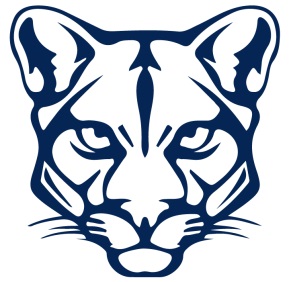 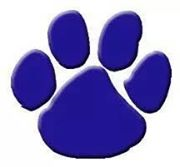 Visit us at www.conantboosters.com
Contact us at conantboosters@gmail.com
Like us on Facebook at CONANT HIGH SCHOOL BOOSTERS
Follow us on Twitter @Conant_Boosters2017-18 COMMITTEE VOLUNTEER FORMWe appreciate your support by becoming a Conant HS Boosters member and ask that you consider volunteering your time and talent with our committees listed below.  New involved parents are needed each school year so that our volunteer organization can continue to successfully support our students and staff and Conant community.  Any amount of volunteer time you can share is appreciated!NAME__________________________EMAIL______________________PHONE_________________Check off below your committee(s) volunteer interest areas and your contact information will be forwarded to Committee Chairs who will be reply to you with detailed information.  Drop this form off at the Conant HS Main Office in an envelope addressed to Conant HS Boosters or email this form to conantboosters@gmail.com            ___CONCESSIONS - Help sell concessions at the indoor concessions stand in two hour shifts between 4:00 and 8:00 pm during fall and spring volleyball seasons___CRAFT FAIR - Help set up, organize, clean up, work admissions, and more at this annual Saturday in October event___CRAFT FAIR CONCESSIONS - Help sell concessions during the Saturday in October Craft Fair___DANCES - Help with coat check or concessions at the Homecoming and Winter Dances___GRILL - Help to set up, clean up, and work at the outdoor Grill during home football games___HOSPITALITY – Serve refreshments at school events throughout the school year___POST PROM - Help at the Prom Fair event on a Saturday in April, be a Post Prom in May chaperone ___SCHOLARSHIP - Read and rate senior student scholarship applications to help determine the recipients___COUGAR CORNER SPIRIT STORE - Work the Spirit Store on the first and third Friday of the month during lunch periods and/or under the Cougar Blue Spirit Tent at home football games     2017-18 PARENT VOLUNTEER UPDATES MEETINGS AT 7:00 PM IN THE MEDIA CENTER:  August 15, September 12, October 10, November14, December 19, January 9, February 13, March 13, April 10, May 8